ΠΡΟΓΡΑΜΜΑ ΑΓΡΟΤΙΚΗΣ ΑΝΑΠΤΥΞΗΣ 2014-2020ΠΙΝΑΚΑΣ 2: ΑΠΟΤΥΠΩΣΗ ΑΠΑΙΤΟΥΜΕΝΩΝ ΑΔΕΙΩΝ ΚΑΙ ΕΓΚΡΙΣΕΩΝ ΓΙΑ ΤΗΝ ΥΛΟΠΟΙΗΣΗ ΤΗΣ ΠΡΑΞΗΣ ΚΑΙ ΒΑΘΜΟΣ ΩΡΙΜΑΝΣΗΣ ΑΥΤΩΝΜέτρο 19: 	«Τοπική Ανάπτυξη με Πρωτοβουλία Τοπικών Κοινοτήτων, (ΤΑΠΤοΚ) του Προγράμματος Αγροτικής Ανάπτυξης 2014-2020, για παρεμβάσεις Δημοσίου χαρακτήρα»				Υπομέτρο 19.2: 	«Στήριξη Υλοποίησης Δράσεων των Στρατηγικών Τοπικής Ανάπτυξης με Πρωτοβουλία Τοπικών Κοινοτήτων»					Δράση ………… : 	……………………………………………………………………………………………					Αριθμός Πρόσκλησης :	………………………………………………………………………………Φορέας Υποβολής Πρότασης : ……………………………………………………………………….Τίτλος Προτεινόμενης Πράξης : ……………………………………………………………………..*Οι Αδειοδοτήσεις – Εγκρίσεις που αναφέρονται στον πίνακα του υποδείγματος είναι ενδεικτικές. Ο πίνακας συμπληρώνεται για όλα τα υποέργα ανάλογα με τη φύση αυτών  ΠΑΡΑΡΤΗΜΑ Θ  –  ΥΠΟΔΕΙΓΜΑ ΠΙΝΑΚΑ ΑΠΟΤΥΠΩΣΗΣ ΑΔΕΙΩΝ ΚΑΙ ΕΓΚΡΙΣΕΩΝ ΤΗΣ ΠΡΑΞΗΣ ΚΑΙ ΤΟΥ ΒΑΘΜΟΥ ΠΡΟΟΔΟΥ ΑΥΤΗΣ Δ2 ΑΝΑΠΤΥΞΙΑΚΗ ΕΤΑΙΡΕΙΑ ΣΕΡΡΩΝ ΑΝΑΠΤΥΞΙΑΚΗ ΑΝΩΝΥΜΗ ΕΤΑΙΡΕΙΑ ΟΤΑ ΥΠΟΜΕΤΡΟ 19.2 : «ΣΤΗΡΙΞΗ ΥΛΟΠΟΙΗΣΗΣ ΔΡΑΣΕΩΝ ΤΩΝ ΣΤΡΑΤΗΓΙΚΩΝ                ΤΟΠΙΚΗΣ  ΑΝΑΠΤΥΞΗΣ ΜΕ ΠΡΩΤΟΒΟΥΛΙΑ ΤΟΠΙΚΩΝ ΚΟΙΝΟΤΗΤΩΝ (CLLD/LEADER)»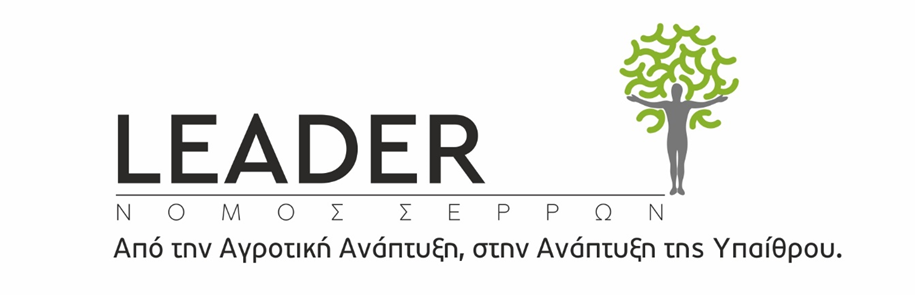 1η ΠΡΟΣΚΛΗΣΗ ΕΚΔΗΛΩΣΗΣ ΕΝΔΙΑΦΕΡΟΝΤΟΣ ΓΙΑ ΔΗΜΟΣΙΑ ΕΡΓΑ ΚΑΙ ΕΡΓΑ ΔΗΜΟΣΙΟΥ ΧΑΡΑΚΤΗΡΑ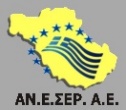 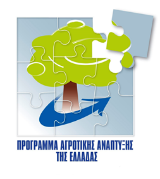 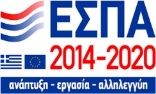 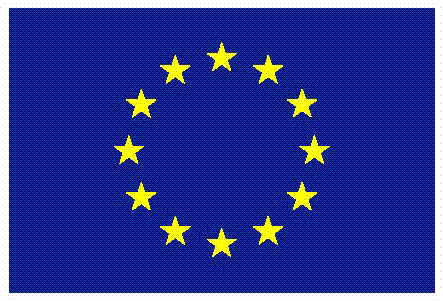 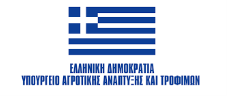 α/αΑΔΕΙΟΔΟΤΗΣΗ – ΕΓΚΡΙΣΗΥΠΑΡΧΕΙ (√)ΔΕΝ ΥΠΑΡΧΕΙ (√ )ΔΕΝ ΑΠΑΙΤΕΙΤΑΙ(√ )ΠΑΡΑΤΗΡΗΣΕΙΣ – ΣΤΑΔΙΟ ΩΡΙΜΟΤΗΤΑΣ1.Περιβαλλοντική αδειοδότηση ή έγγραφο απαλλαγής2.Έγκριση αρμόδιας Αρχαιολογικής Υπηρεσίας3.Έγκριση της αρμόδιας δασικής υπηρεσίας4.Έγκριση Μελέτης Πυρασφάλειας από την Πυροσβεστική Υπηρεσία5.Έγκριση Αρχιτεκτονικής Μελέτης από ΕΠΑΕ6.Απόφαση Οριοθέτησης ποταμού ή ρέματος7.Απόσπασμα Γ.Π.Σ (Σ.Χ.Ο.Α.Α.Π) στο οποίο καθορίζεται η χρήση γης8.Ύπαρξη Τοπικού ρυμοτομικού9.Έγκριση / Αδειοδότηση / Απαλλακτικό έγγραφο από αρμόδια υπηρεσία της Διεύθυνσης Ανάπτυξης.10.Γνωμοδότηση / Άδεια / Έγκριση / Απαλλαγή από Ε.Ο.Τ.11.Πιστοποιητικό Ενεργειακής Απόδοσης12.Γνωμοδότηση / Άδεια / Έγκριση / Απαλλαγή από Γενική Γραμματεία Αθλητισμού.13.Βεβαίωση χαρακτηρισμού / ΦΕΚ για διατηρητέο κτίριο14.Βεβαίωση χαρακτηρισμού / ΦΕΚ για νεότερο μνημείο ή ιστορικό κτίριο15.Οικοδομική Άδεια16.Έγκριση προμήθειας εξοπλισμού18.Έγκριση Τεχνικών Προδιαγραφών19.Απόφαση καθορισμού ορίων αιγιαλού και παραλίας.20.Δημοσίευση Απόφασης Κήρυξης Απαλλοτριώσεων στο ΦΕΚ. 21.Έκδοση Απόφασης Τιμών Μονάδος από το Δικαστήριο 22.Παρακατάθεση στο Ταμείο Παρακαταθηκών και Δανείων, Δημοσίευση στο ΦΕΚ, Συντέλεση Απαλλοτριώσεων23.Βεβαίωση του Φορέα Υλοποίησης για ολοκλήρωση Διαδικασίας Επίταξης. 24.Βεβαίωση του Φορέα Υλοποίησης για οριστική κατάληψη της απαιτούμενης γης.25.Έγκριση από το ΥΠΕΧΩΔΕ για το σύστημα Μελέτη - Κατασκευή…………………….…………………….ΗμερομηνίαΟ Νόμιμος Εκπρόσωπος